PROTOKOLL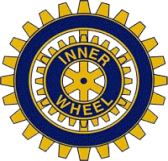 Styrelsemöte 2024-05-16©Simrishamn IWC      Distrikt 239Närvarande: Lena Pira, Karin Fellström, Monica Gripp, Birgitta Jönsson, Marianne Lundqvist, Eva Tufvesson, Carin ÅströmFrånvarande: Britt-Marie Ek, Gunilla Hepp, Elisabeth SjöströmPlats: hemma hos Karin Fellström, Brantevik1. Mötets öppnandePresident Lena Pira öppnade sammanträdet och hälsade alla välkomna.2. Val av sekreterareKarin Fellström skriver protokoll.3. Godkännande av dagordningenDagordningen godkändes.4. Val av justerareMarianne Lundqvist valdes att justera dagens protokoll.5. Föregående protokollProtokoll från föregående styrelsemöte godkändes. 6. Info presidenten- Kommit information från det internationella IW-mötet i Manchester.- En ny medlem i vår klubb.- Inbjudan från Rotary Simrishamn till vårfest.7. Info sekreterareIngen ny information har inkommit.8. Info klubbmästareFörtäring på medlemsmötet den 12/6. Catering från Coop – portionsförpackad – fisk. Lena/Marianne kontaktar. Vin: Lena.Kostnad ej bestämd.9. Info kassör- Som tidigare meddelats har en medlem begärt utträde.  Räkenskapsåret löper ut 30/6. Innan dess skickas ”Lådans” innehåll, enligt tidigare beslut, till Läkare utan gränser – Ukraina.- Vår medlemsavgift är 550 kronor/år, därav går 310 kronor till distriktet, varav 198 kronor redovisas, var går resterande 112 kronor?Beslut: En motion till IW:s distriktsmöte ang. detta skrivs av Carin Åström.10. Info ISOCarin skriver en förfrågan till Rönnes IWC på Bornholm om vi kan besöka deras klubb i september.11. Utvärdering av föregående medlemsmöte 12. Planering av kommande medlemsmöte den 12 juni och årsmötet den 14 augusti13. Övriga frågor14. Nästa styrelsemöte15. AvslutningBrantevik 2024-05-17Karin FellströmsekreterareMarianne LundqvistjusterareTrevligt möte med god mat på Skillinge Hamnkrog. Tjugo deltagare, varav fem gäster. Maria Lundberg höll ett mycket intressant föredrag  om”Minoritetsfolk och Mänskliga rättigheter i Kina”.Bokklubben träffas den 22 maj. Golf spelas på torsdagar.Den 18 juni klockan 18.00 hos Lena.Lena avslutade mötet och tackade värdinnan och övriga närvarande.Lena Pirapresident